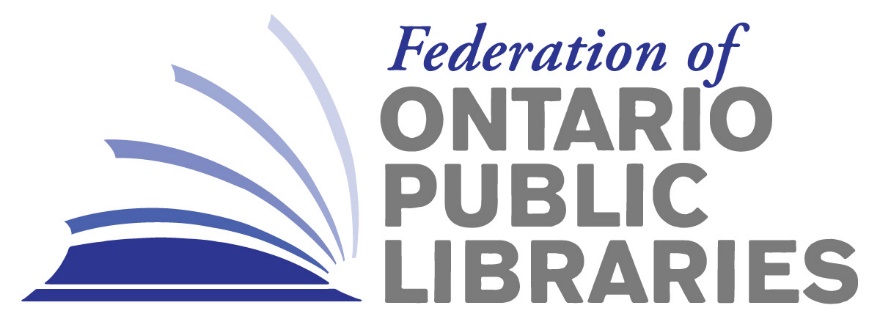 AGENDA ITEM DOC10Subject:  		CFLA Strategic Plan Discussion DOC 10Date:			Nov. 9, 2018Prepared by:  		Stephen Abram, executive directorPrepared for:  		FOPL Board Meeting, Nov. 23, 2018September 2018 marks the beginning of the 3rd year of operations for CFLA-FCAB. As a result, they are embarking on their first Strategic Planning process. CFLA-FCAB was formed to provide a collective national voice for the Canadian library community both nationally and internationally and they want to make sure that voice is heard in the right arenas. As this is their first Strategic Planning process, they are seeking feedback from as wide of an audience as possible. It is critical that they hear from their member associations and so they are asking that each Board of our member associations provide us with a collective response on behalf of our association and the role of CFLA-FCAB in that relationship. In addition, they are also seeking input from individuals, organizations, and the larger library stakeholder community. Please complete the survey by Friday November 30, 2018. The survey can be completed online at https://form.simplesurvey.com/f/s.aspx?s=ffeac382-2c9d-4eac-a6dd- 99f96460201b&lang=EN. As a federation of associations the CFLA Board is focusing on ensuring our direction complements the needs of our members and we are best representing the Canadian library community. We are the national voice of Canada’s library associations. Purpose: • Advance library excellence in Canada; • Champion library values and the value of libraries; and • Influence national and international public policy impacting libraries and their communities. Questions 1. Summarize what you think should be the core mission or role of CFLA-FCAB. 2. List key criteria that would demonstrate to you that CFLA-FCAB is successful. 2 3. Key Areas of focus - Advocating on behalf of and informing the Canadian library community about National issues relevant to libraries has been a focus of CFLA-FCAB since its founding. The following list represents issues that have been the main focus of the association to date. For each, identify how important you think that issue is to you and to the broader library community (1 being the least important and 5 being the most important): Subject 1 2 3 4 5 Copyright Truth and Reconciliation / Indigenous Matters Intellectual Freedom Accessible/Alternate Formats Artificial Intelligence Cataloguing and Metadata National Union Catalogue IFLA Sustainable Development Goals 4. The Federation monitors other national issues (e.g. privacy, access to information, open government, etc.) Please list below issues that you believe the Federation should become active (1 being the most important and 5 being the least important). Subject 1 2 3 4 5 5. As CFLA-FCAB grows, we are looking for new opportunities to generate revenue. Are there revenue generation activities that we should explore? Are there activities we should avoid? 6. Other comments/thoughts?